How to add a firewall rule using YaST2 in SuSEfirewall2Run yast2 command on command prompt. 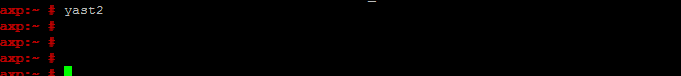 Go to the Security and Users  Firewall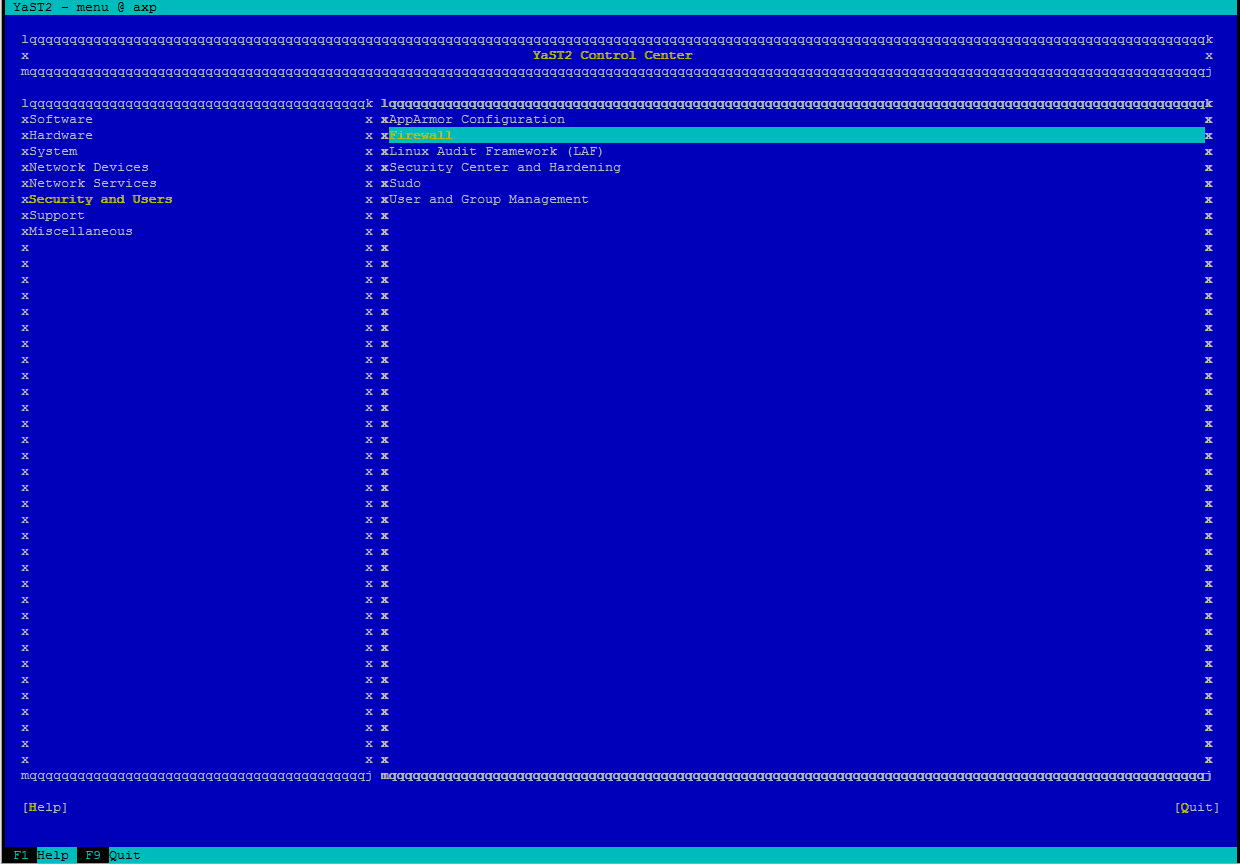 Then, Go to the Custome Rules  select  Firewall Zone 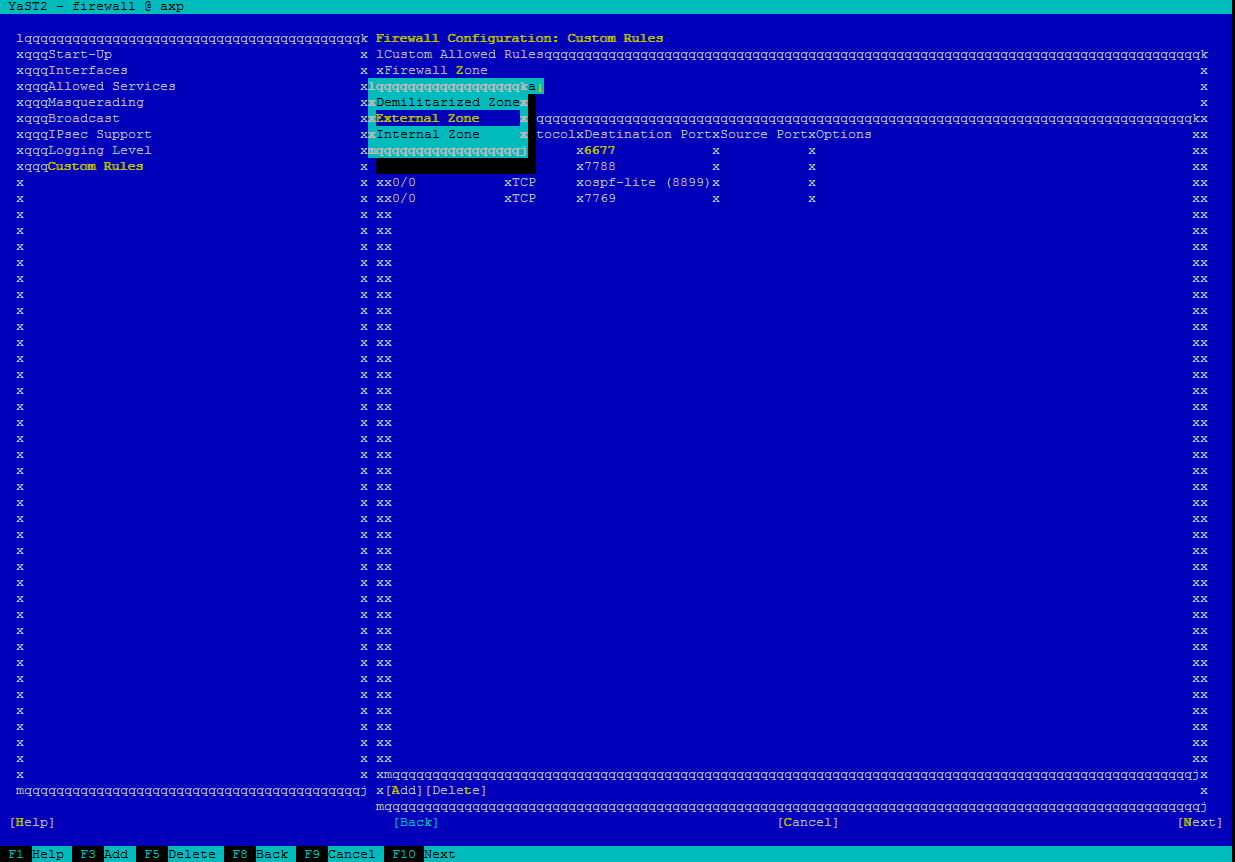 Add firewall rule 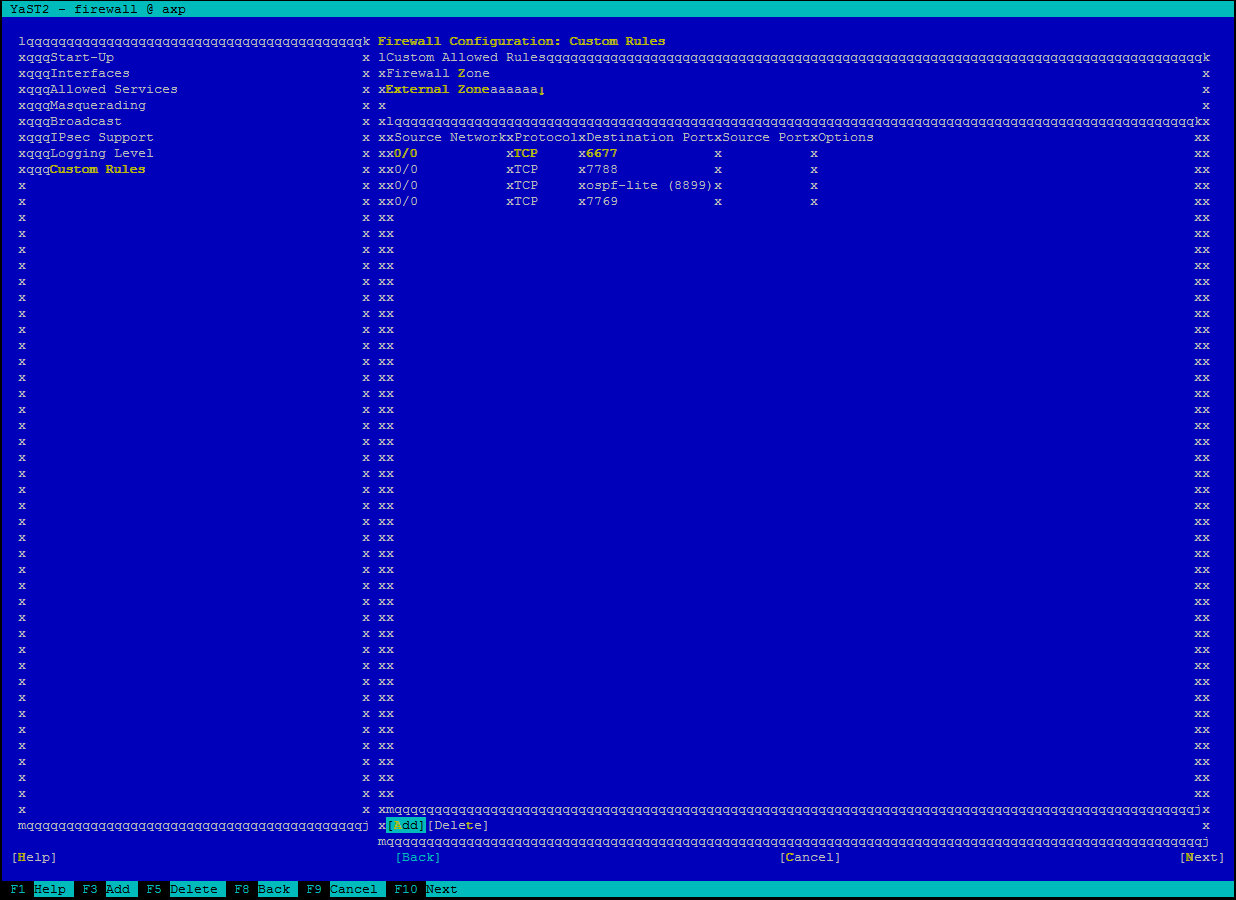 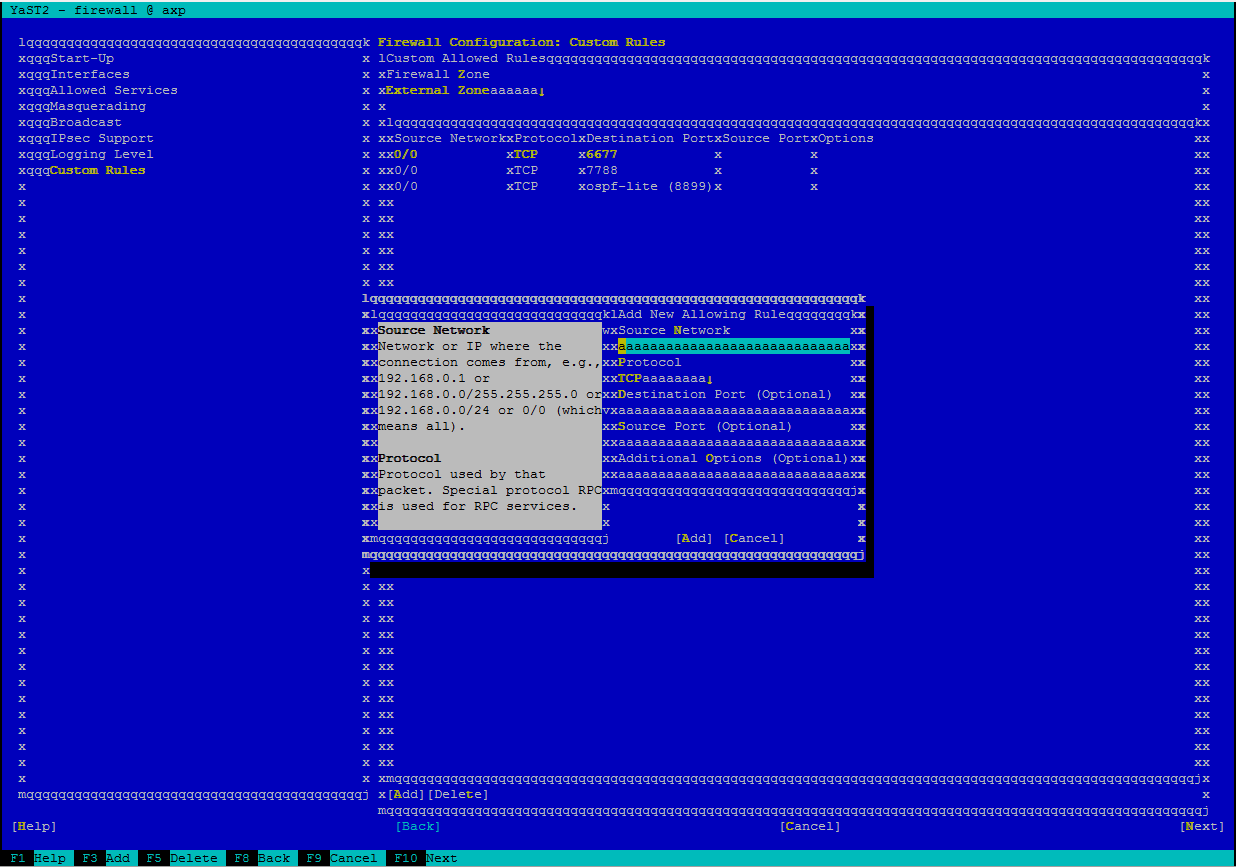 Finish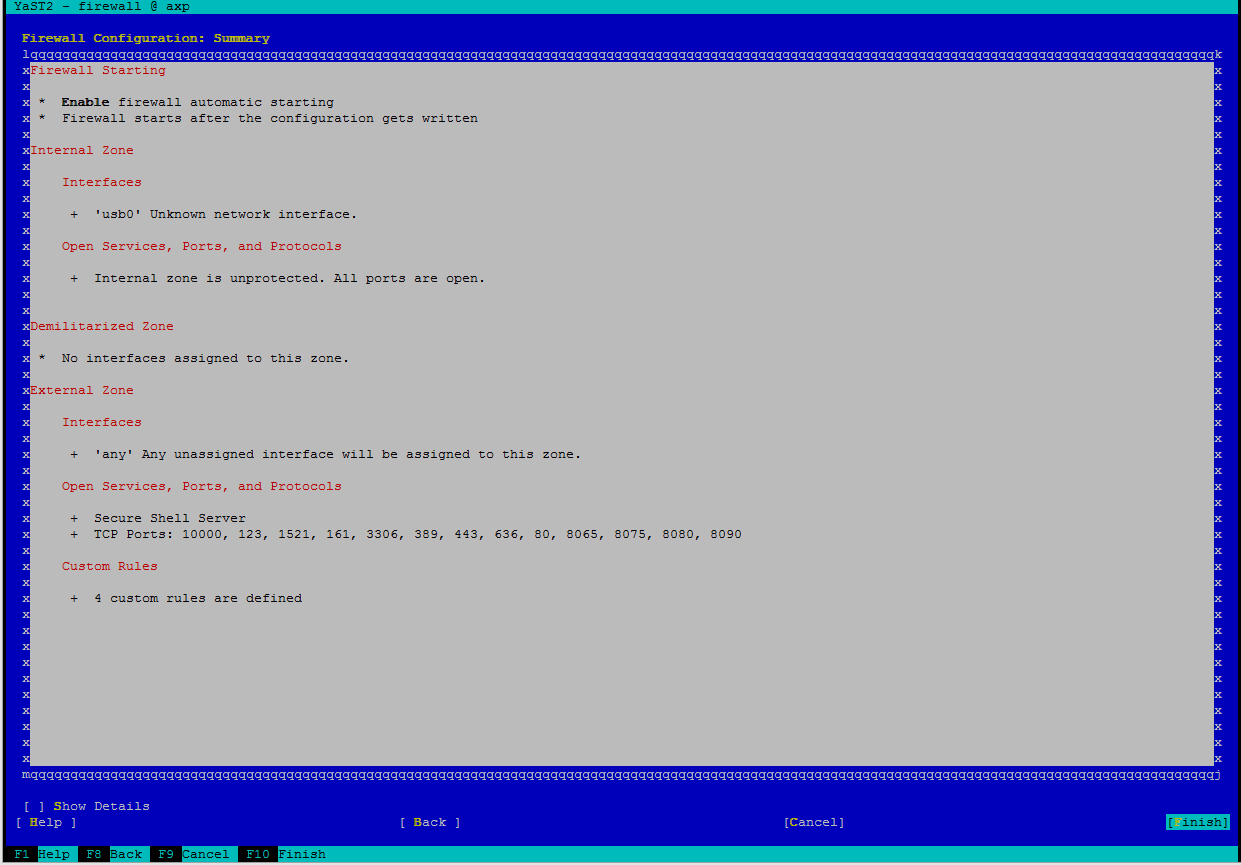 